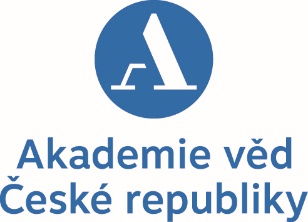 KOMISE PRO ŽIVOTNÍ PROSTŘEDÍA KOMISE PRO ENERGETIKUAKADEMIE VĚD ČRsi Vás dovoluje pozvat naodborný pracovní seminářPerspektivy rozvoje energetiky v ČRstředa 31. 1. 2018, 13:00–16:00 hod. sál 206, II. patro Akademie věd ČR, Národní 3, Praha 1Česká energetika stojí před dvěma přelomovými obdobími. V roce 2022 bude uzavřeno asi 40 % výkonu uhelných elektráren, které dosud exportují elektřinu a nesplňují nové ekologické limity EU. V témže roce budou uzavřeny další jaderné a některé uhelné elektrárny v Německu, především v sousedním Bavorsku. V roce 2035 bude mít za sebou elektrárna Dukovany 20 let prodloužení; musíme proto již teď přemýšlet, jakou v té době budeme mít spotřebu a kde vezmeme nové zdroje, zejména budeme-li rozvíjet průmysl a elektromobilitu. Polovina 20. let nás vede především k rozvoji inteligentních sítí a jejich regulačních schopností, v roce 2035 by měla být významná část energetiky inovovaná na technologickém standardu 21. století. Podobně jako v sousedním Německu zůstane pravděpodobně po přechodnou dobu určitá část energetiky fosilní, ta však musí být důsledně ekologizována.PROGRAM 13:00	Úvodní slovo	(Václav Pačes, Ústav molekulární genetiky AV ČR)13:10	Vývoj energetiky a možné cesty k nízkoemisní verzi(Vladimír Wagner, Ústav jaderné fyziky AV ČR)13:35	Co prakticky představuje změna energetiky?	(Hynek Beran, AV ČR a ČVUT Praha)13:55	Česká enegetika z hlediska globální perspektivy	(Bedřich Moldan, Centrum životního prostředí UK 	Praha)14:15	Důsledky využití fosilních paliv na lidské zdraví	(Radim Šrám, Ústav experimentální medicíny AV ČR)14:35	Dopady prolomení územních ekologických 	limitů na lidské zdraví – dopady z těžby 	a spálení vytěženého uhlí	(Vojtěch Máca, Milan Ščasný, Jan Melichar, 	Centrum životního prostředí UK Praha)14:55	Ekonomické dopady zdravotního poškození(Lubomír Lízal, ČVUT Praha)15:15   Diskuse 16:00   Závěr Těšíme se na vaši účast!MUDr. Radim Šrám, DrSc. předseda Komise pro životní prostředí AV ČR(tel.: 241 062 596, e-mail: sram@biomed.cas.cz)Ing. Jiří Plešek, CSc.předseda Komise pro energetiku AV ČR(tel.: 266 053 213, e-mail: plesek@it.cas.cz)Vyřizuje: Irena Vítková, Odbor popularizace vědy 
	a marketingu, SSČ AV ČR, tel.: 221 403 289, 775 269 169, 
	e-mail: vitkova@ssc.cas.cz 